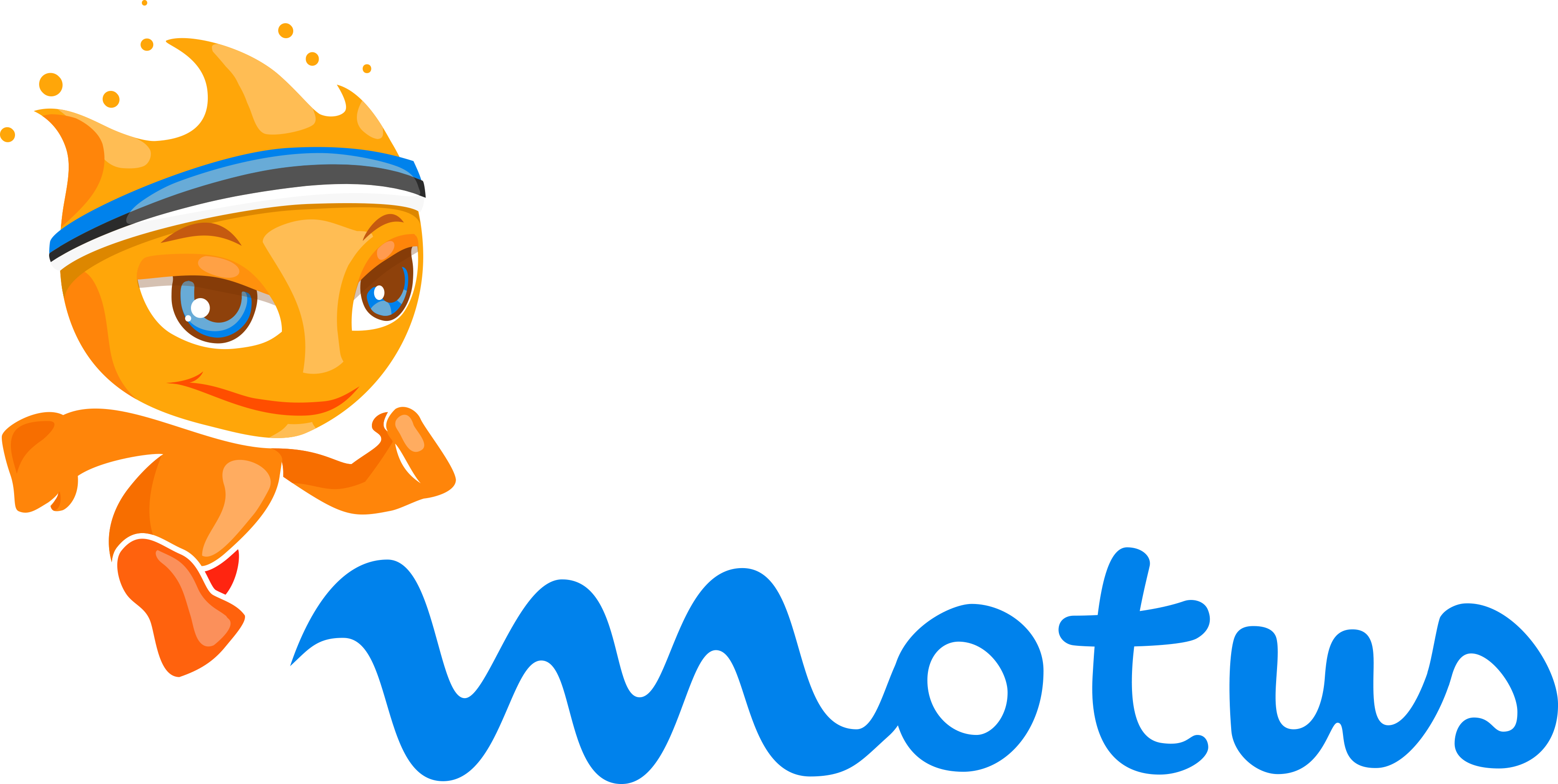 Narva Firmajooks 2018Läbiviimise kohtNarva, JoaorgVõistluse kuupäev, aeg13.09.2018  kell  18.00RegistreerimineEelregistreerimine kodulehel www.motus.ee Võistkondade arv on piiratud, kokku 30 võistkonda.Registreerimine kohapeal ja stardimaterjalide väljastamine 17:00-17:30  KorraldajaMotus spordiklubi MTÜOsalustasu Eelregistreerimise korral: 20 eur / võistkondÜrituse päeva kohapeal: 30 eur / võistkondEelregistreerimise korral osavõtutasu PEAB üle kandma Motus spordiklubi MTÜ  arveldusarvele EE811010220228034220 SEB. Need, kes on osalustasu ülekandnud, ilmub stardiprotokollis.  Meeskonda loetakse registreerituks pärast osalustasu laekumist. Juhul, kui te vajate arvet, siis registreerimisel kirjutage oma organisatsiooni rekvisiidid arve väljastamiseks. Võistluse kirjeldusFirmajooksu start on kell 18.00.  Arvestus teatejooksus 5 km distantsil. Meeskonnas on 5 inimest. Igaüks jookseb 1 km. Teatepulga üleandmine toimub määratud vahetusalas. Marsruut kulgeb mööda Narva promenaadi. Start ja finiš on Joaorus. Kava:17.00 – Stardimaterjalide väljastamine17.45 - Soojendus võistkondadele 18.00 – Teatejooksu start18.30 - Venistusharjutused võistkondadele18.45 – Autasustamine ja loterii      7.  OhutustehnikaJooksmise ajal pöörata tähelepanu raja oludele. Kohati võib olla mudane ja libe.      8 .  AutasustamineHinnaliste kingitustega autasustatakse 3 parimat võistkonda. Organisatsioonid-osalejad peavad  kaasa võtma sümboolsed meened/kingitused/suveniirid oma asutuse poolt, mida nad annavad registreerimisel korraldajatele,  mida lõpus loositakse teiste meeskondade vahel, seega kõik võistkonnad saavad sümboolsed auhinnad.    9.  VastutusIga osavõtja vastutab ise oma tervisliku seisundi ja inventari eest.     10. Info          www.motus.ee 